TEACHER OF PHYSICSMain Pay Scale/Upper Pay ScaleFull timeRequired from September 2022Lawrence Sheriff School is an outstanding boys’ grammar school of approximately 1040 students, over 380 of whom are in our coeducational sixth form. As a National Teaching School, we have played a significant role in initial teacher training and continuous professional development across the region. Our Teaching School Hub status also enables us to offer all staff varied and interesting opportunities to enhance their practice.  We are looking to appoint an enthusiastic and dedicated Teacher of Physics to teach at all levels within the school, supporting the further development of outstanding teaching and learning within the Science Faculty. Whether an ECT or more experienced, the successful individual will be an inspirational and innovative teacher who wishes to make use of a fantastic opportunity to further their career within an outstanding school.To download an application pack please visit our website: www.lawrencesheriffschool.net. To apply please complete and return the job application and equality details forms to Michaela Pazderkova or Beejal Valand at recruitment@lawrencesheriffschool.com, along with a letter of application. Please do not submit CVs, as only the job application form will be considered.For further information please contact Personnel - E-mail: recruitment@lawrencesheriffschool.com, Tel: 01788 542074.Closing date for applications:09.00 am on Tuesday 15th February 2022Lawrence Sheriff School is committed to safeguarding and promoting the welfare of children. The successful applicant will be required to undertake an Enhanced DBS check.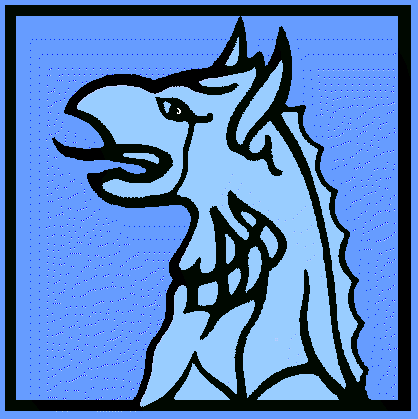 